Departamento de  Ed. Física y Salud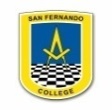 San Fernando CollegeValdivia 1012        GUÍA N°5 TERCERO BÁSICO            UNIDAD 1: COMBINANDO HABILIDADES MOTRICES       OBJETIVOS: OA11 – OA9- OA6Participar de actividades de calentamiento en forma apropiada y ejecutar   actividades de intensidad moderada a vigorosa que                   permitan desarrollar la FUERZA MUSCULARRecordar hábitos de higiene que contribuyen a mantener una vida saludable.        PROFESORAS: Erika Paredes Valdés   -  Correo: erikap_0@hotmail.com ACTIVIDAD 1.-Recuerda que para mantener una  VIDA SALUDABLE  los hábitos de higiene son muy importantes.Observa el dibujo. Con tus padres comenta la importancia de estos hoy, y, ponlos en práctica. ACTIVIDAD 2.-   Inicia la siguiente actividad con ejercicios de calentamiento vistos en guías anteriores.REALIZA  DOS VECES A LA SEMANA  EL SIGUIENTE  CIRCUITO, CON DESCANSO ENTRE CADA  EJERCICIO, HIDRATANDOTE  ADEMÁS CON AGUA.    ACTIVIDAD  1.-CALENTAMIENTO: Practica la secuencia de ejercicios de la Guía n° 1 con tus articulaciones, contando hasta diez tiempos en cada una.EJERCICIOS DE FLEXIBILIDAD: Realiza los siguientes ejercicios.No olvides contar hasta 10 tiempos en cada uno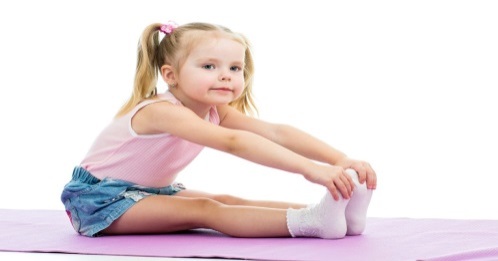 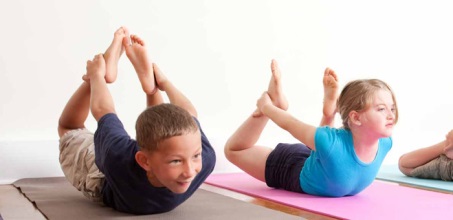 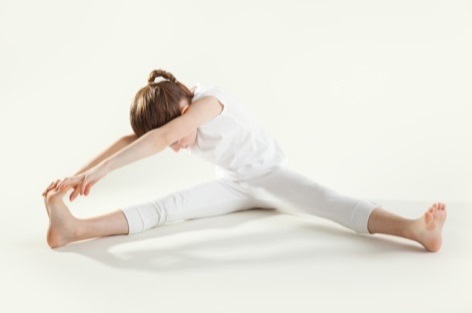 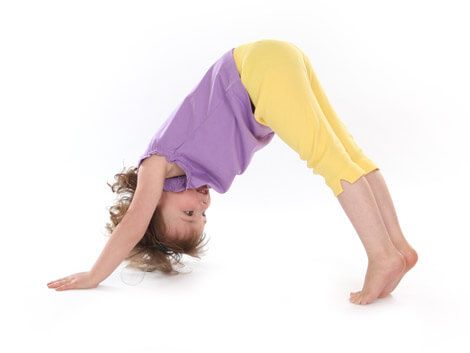 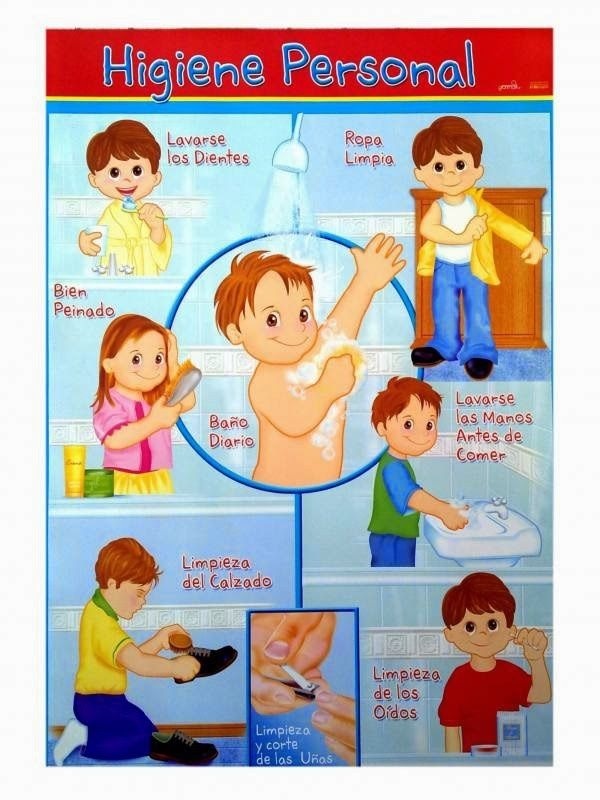 1.- Tendida(o) boca abajo, manos atrás, elevar tronco. (Arriba y atrás)Realiza 15  repeticiones de este ejercicio dorsal durante tres veces.Descansando entre una repetición y otra.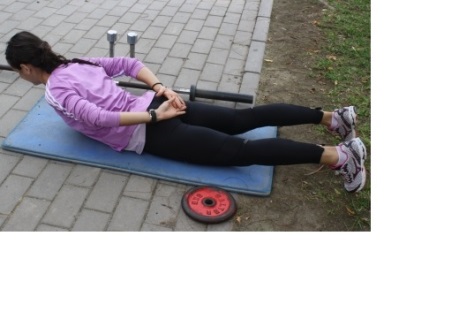 2.-Tendida(o) de espalda realiza ejercicio abdominal según ilustra-ción del frente.Realiza 10 repeticiones durante tres veces descansando entre una serie de 10 y otra.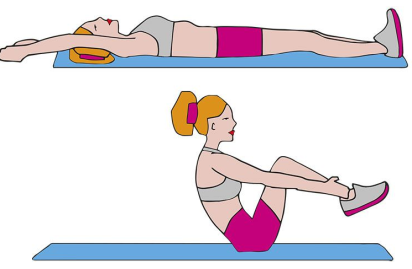 3.Realiza plancha lateral apoyando una mano y pies en el piso, cuerpo extendido y contraído, manteniendo  la cadera alta. Primero hacia un lado, luego al otro. Mantén la posición  durante 10 tiempos dos veces a cada lado. 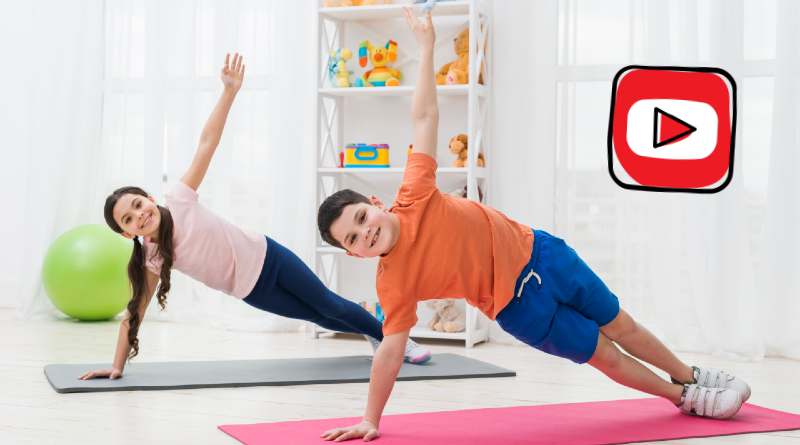 4.-De pie, con pies separados igual al ancho de hombros, coger dos elementos que tengas en casa (botellas  pequeña con tierra o cualquier  otro  que no supere un kilo de peso). Tomas uno con cada mano y realizas flexiones de brazos.Ejecutas 15 repeticiones  durante tres veces, descansando entre una repetición y otra.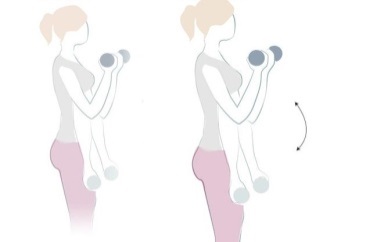 5.-  Pon dos objetos cualquiera (maceteros,  botellas,  sillas, etc)                            separados a una distancia de 6  metros, trota suavemente de un lado a otro girando por atrás de los objetos. Si no tienes espacio, realiza trote en el lugar.Realízalo durante tres minutos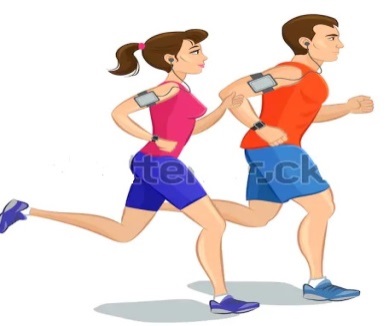 